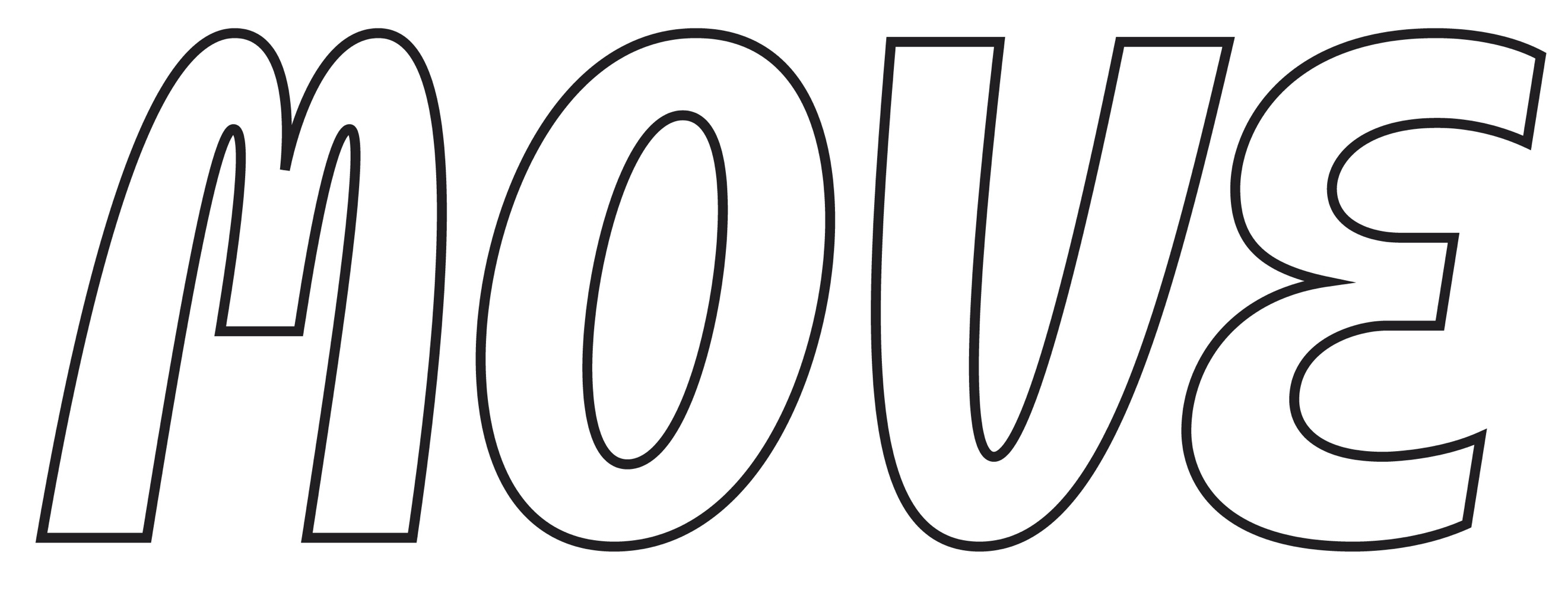 MOTION TILL ÅRSMÖTETRubrikBeskriv nuläget och problemet/förslagetBeskriv din lösning på problemet/förslaget samt eventuellt kostnadsförslagNamnKontaktuppgifter, email/telDatum